2.04.2020 r. czwartek Wiosenne powroty – Wołanie wiosny Zabawy przy piosence „Wołanie wiosny” Dzisiaj w drodze do przedszkola już zielone były pola,       na bociany klekotały, bo na łąkę przyleciały.         Ref.: Zielona wiosenka nas woła, zielona panienka wesoła.                 W oczy świeci nam złotym słońcem i rozrzuca kwiaty pachnące. Na gałązkach pierwsze pąki, a na pąkach pierwsze bąki. Żabki skaczą, a skowronek śpiewa jak srebrzysty dzwonek. Ref.: Zielona… Na spacerze zobaczymy, czy już nigdzie nie ma zimy. Teraz wiosna rządzić będzie, z czego bardzo się cieszymy.Ref.: Zielona…Zachęcamy do wspólnego śpiewania połączonego z improwizacją ruchową: marsz, naśladowanie bociana, rozrzucanie kwiatów, skoki żabek…Karta pracy, cz.3, s.65. Karta pracy,cz.3, s.66. Karta pracy,cz.3, s.67. Podczas wyjścia na przydomowy ogród słuchajmy śpiewu ptaków, podziwiajmy pierwsze wiosenne kwiaty, cieszmy się wiosną.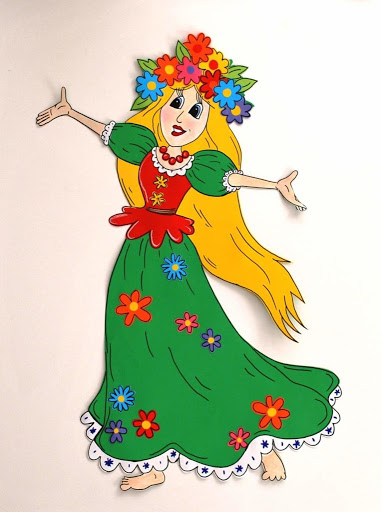 Praca plastyczna Wesoła wilga – karta 18. - pokolorować wilgę wg wzoru- wyciąć- naciąć w wyznaczonych miejscach, skleić głowę- utrwalamy cechy ptaków: skrzydła, dziób, kończyny zakończone szponami, pióra, młode wykluwają się z jaj.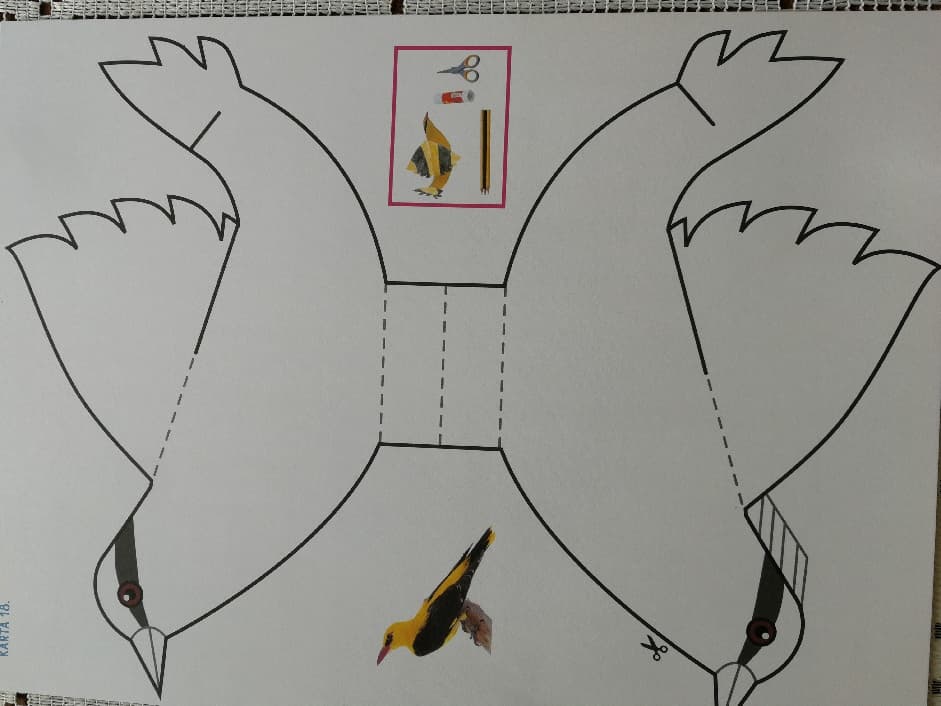 